МИНИСТЕРСТВО ОБРАЗОВАНИЯ, НАУКИ И МОЛОДЕЖНОЙ ПОЛИТИКИ КРАСНОДАРСКОГО КРАЯГосударственное бюджетное учреждение дополнительного образования Краснодарского края «Центр развития одаренности»Путеводитель по олимпиадам и конкурсам2019 – 2020 года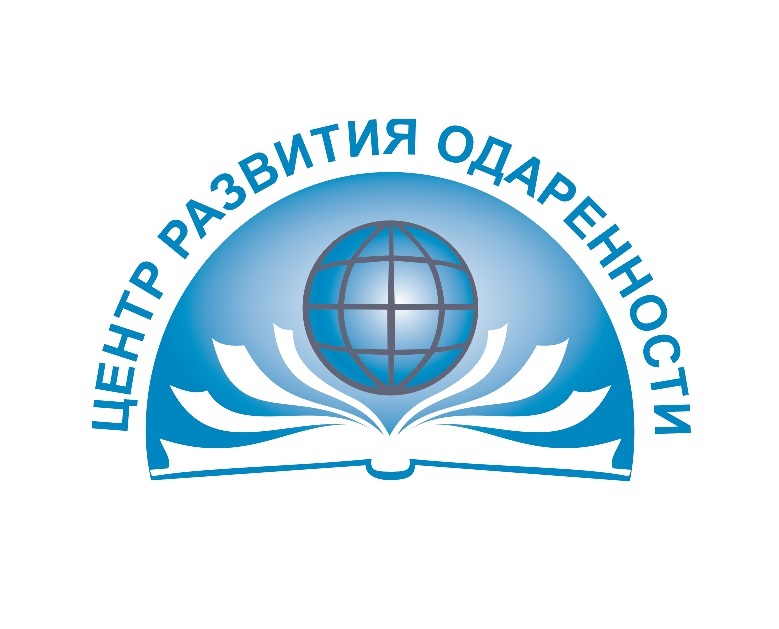 КРАСНОДАР 2019Победа в различных интеллектуальных соревнованиях и конкурсах прежде всего дает старшеклассникам возможность поступить в ВУЗ без результатов ЕГЭ. Победители и призеры олимпиад зачисляются в вузы досрочно, до начала двух основных этапов зачисления по общему конкурсу. Неудивительно, что тысячи российских старшеклассников ежегодно пробуют свои силы и участвуют в интеллектуальных соревнованиях в надежде проявить себя и получить диплом, а вместе с ним и заветное место на первом курсе выбранного учебного заведения. В последние годы олимпиадное движение набирает обороты: каждый ведущий российский университет проводит собственную олимпиаду, а в школах проводятся специальные олимпиадные факультативы и школьники массово участвуют в различных соревнованиях.Первые этапы почти всех олимпиад стартуют в период с октября по январь, они проводятся как в очном, так и в дистанционном формате, заключительный этап — только очно. Школьники, хорошо заявившие о себе в отборочном туре, приглашаются к участию в финальных раундах. Получить льготы при поступлении в вузы можно, став победителем (дипломантом 1 степени) или призером (дипломантом 2 или 3 степени) финала Всероссийской олимпиады школьников, а также олимпиады из Перечня Минпросвещения РФ. В России проводятся и другие соревнования, участвовать в них можно для общего развития и проверки знаний, но ВУЗы не предоставляют льготы их победителям.Всероссийская олимпиада школьников — самое главное соревнование для российских школьников и абитуриентов, планирующих штурмовать ведущие университеты. Победители и призеры заключительного этапа олимпиады имеют право быть зачисленными на профильный факультет любого вуза без вступительных экзаменов. Если победитель поступает на непрофильную специальность, по решению вуза ему могут зачесть 100 баллов за ЕГЭ по предмету, соответствующему профилю олимпиады.Министерство просвещения каждый год утверждает «Перечень олимпиад школьников», которые также называют вузовскими олимпиадами. Победители и призеры этих олимпиад получат льготы при поступлении в вузы в текущем году. Все олимпиады в «Перечне» делятся по трем уровням с учетом качественных и количественных критериев: первый — самый высокий уровень, третий — самый низкий.1 уровень — в олимпиаде принимают участие школьники из 25 субъектов РФ и более; не менее 30% школьников из невыпускных классов; на заключительном этапе не менее 70% оригинальных творческих заданий, не менее 50% заданий высокого уровня сложности;2 уровень — в олимпиаде принимают участие школьники из 12 субъектов РФ, двух федеральных округов и более; не менее 25% школьников из невыпускных классов; на заключительном этапе не менее 50% оригинальных творческих заданий, не менее 40% заданий высокого уровня сложности;3 уровень — в олимпиаде принимают участие школьники из 6 субъектов РФ и более; не менее 20% школьников из невыпускных классов; на заключительном этапе не менее 30% оригинальных творческих заданий, не менее 30% заданий высокого уровня сложности.Победители и призеры олимпиад школьников, как правило, могут рассчитывать на следующие льготы:Решение о предоставлении льготы каждый вуз принимает самостоятельно. Чтобы воспользоваться льготой, победители и призеры олимпиад школьников должны подтвердить свой олимпийский результат на ЕГЭ, набрав по профильному предмету не менее 75 баллов, однако вуз может установить и более высокий минимум. ОЛИМПИАДЫМежрегиональная олимпиада школьников по математике «САММАТ»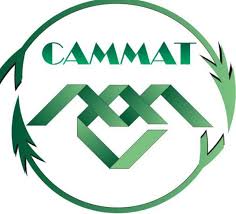 Направления:1.МатематикаУчастники:Учащиеся 6–11 классовЭтапы:Отборочный тур (очный) пройдет в октябре 2019 годаИнтернет-тур пройдет с октября по  ноябрь 2019 годаРезультаты отборочного тура будут опубликованы в декабре 2019 годаЗаключительный тур пройдет в феврале 2020 годаНаграды и льготы:Победителям и призерам Олимпиады могут быть предоставлены льготы и поощрения организациями, осуществляющими образовательную деятельность и содействующими  такой деятельности, по решению таких организацийСайт организатора: http://sammat.ru/ 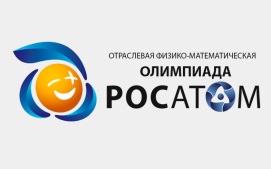 Отраслевая физико-математическая олимпиада школьников «Росатом»Направления:1.Физика2.МатематикаУчастники:Учащиеся 7–11 классовЭтапы:Отборочный этап (заочный)  Заключительный этап (очный)Награды и льготы:Льготы победителям и призерам Олимпиады по соответствующему предмету могут быть предоставлены при поступлении в высшие учебные заведения, согласно действующему законодательству, на специальности (направления подготовки) в соответствии с профилем Олимпиады. Список общеобразовательных предметов, по которым могут быть предоставлены льготы победителям и призерам Олимпиады, определяется ежегодно Перечнем олимпиад школьников, утверждаемым Минобрнауки России. Список специальностей (направлений подготовки), соответствующих профилю Олимпиады, определяется вузом.Сайт организатора: https://mephi.ru/entrant/events/olimpiads/rosatomВсероссийская олимпиада школьников «Высшая проба»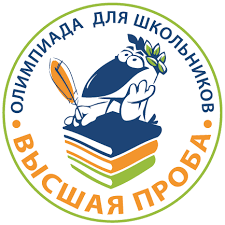 Направления:БиологияВостоковедениеВосточные языкиДизайнЖурналистикаИностранные языкиИнформатикаИсторияИстория мировых цивилизацийМатематикаОбществознаниеОсновы бизнесаПолитологияПравоПсихологияРусский языкСоциологияФизикаФилологияФилософияФинансовая грамотностьХимияЭкономикаЭлектроника и вычислительная техникаУчастники:Учащиеся 7–11 классов Этапы:Отборочный этап (заочно) Заключительный этап (очный). К участию во втором этапе допускаются победители и призеры отборочного, а также дипломанты прошлого года.Награды и льготы:Выпускники школ, ставшие в год выпуска победителями и призерами, получают льготы при поступлении в высшие учебные заведения России:зачисление без вступительных экзаменов на программы подготовки, соответствующие профильному предмету олимпиады;максимальный балл ЕГЭ по предмету, соответствующему профилю олимпиады.Сайт организатора: https://olymp.hse.ru/mmo/ Математическая олимпиада имени Леонарда Эйлера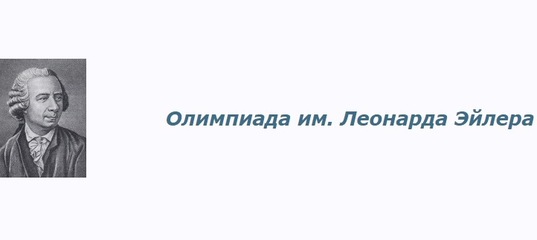 Направления:1. МатематикаУчастники:Учащиеся 8 классаЭтапы:Дистанционный этап проходит в ноябре-декабре 2019Региональный этапЗаключительный этап проходит в марте 2020 Награды и льготы:Организаторы Олимпиады устанавливают для победителей и призёров её заключительного этапа льготы по участию в проводимых Организаторами мероприятиях для математически одарённых школьников (соревнованиях, Летних школах и т.п.).Сайт организатора: http://www.matol.ruОткрытая химическая олимпиада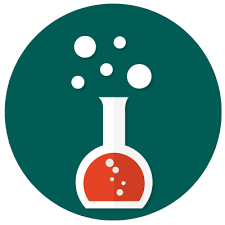 Направления:1. ХимияУчастники:Учащиеся 9-11 классовЭтапы:Отборочный этап (заочный в онлайн-формате) Заключительный этап (очной форме)  Награды и льготы:По результатам участия в Олимпиаде победители и призёры получают официальные дипломы, которыми они могут воспользоваться при поступлении в учреждения высшего образования.Сайт организатора: https://chem.mipt.ru/ Открытая олимпиада школьников по химии, биологии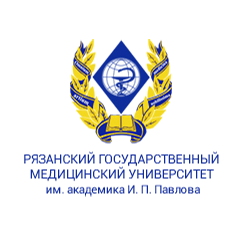 Направления:ХимияБиологияУчастники:Учащиеся 10-11 классов.Этапы:Отборочный этап (заочный) Заключительный этап (очный) Награды и льготы:Результаты победителей, призеров и участников заключительного этапа олимпиад по биологии и химии будут засчитаны в качестве индивидуальных достижений в соответствии с правилами приема 2019 года ФГБОУ ВО РязГМУ Минздрава России.Сайт организатора: http://olympic.rzgmu.ru/Олимпиада школьников «Надежда энергетики»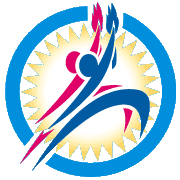 Направления:ФизикаИнформатикаМатематика Участники:Учащиеся 7- 11 классовЭтапы:Отборочный этап Заключительный этап.Награды и льготы:Победители и призеры олимпиады могут быть причислены к лицам, получившим 100 баллов ЕГЭ по предмету, соответствующему профилю олимпиады.Сайт организатора: http://www.energy-hope.ru/  Олимпиада школьников «Физтех»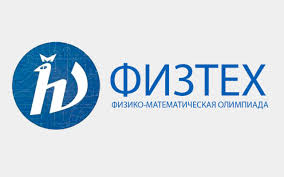 Направления:1. Физика2. МатематикаУчастники:Учащиеся 9-11 классов Этапы:Отборочный этап Заключительный этапНаграды и льготы:Победители и призёры заключительного этапа олимпиад школьников, имеют особые права при зачислении (по решению вуза): быть зачисленным без вступительных испытаний по специальностям и направлениям подготовки, соответствующим профилю олимпиады школьников; получить 100 баллов ЕГЭ по предмету, соответствующему профилю олимпиады школьников.Сайт организатора: https://olymp.mipt.ru/ Международная олимпиада-конкурс научных работ учащихся школ, гимназий, лицеев и колледжей «Химия: наука и искусство» имени В.Я. Курбатова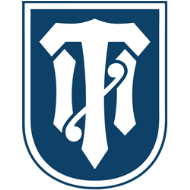 Направления:1. «Первые шаги в химии»2. «Химия и искусство»3. «Физическая химия и нанотехнологии»4. «Химия и жизнь» и «Химия и экология»Участники:Учащиеся 5-11 классовЭтапы:Отборочный этап (заочный) Заключительный этапНаграды и льготы:Победители призеры в торжественной обстановке награждаются дипломами по степеням.Сайт организатора: http://technolog.edu.ruВсероссийская олимпиада имени Мстислава Келдыша по информатике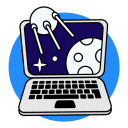 Направления:1. ИнформатикаУчастники:Учащиеся 5-8 классовЭтапы:Отборочный этап (заочный) Заключительный этапНаграды и льготы:Победители призеры в торжественной обстановке награждаются дипломами по степеням.Сайт организатора: https://jroi.ru/Олимпиада Курчатов 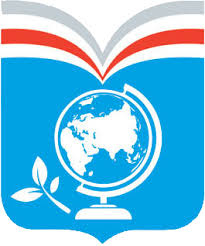 Направления:1. Математика2. ФизикаУчастники:Учащиеся 6-11 классовЭтапы:Отборочный этап (очный или заочный )Заключительный этап (очный)Награды и льготы:При поступлении в государственные образовательные организации, реализующие программы среднего и высшего профессионального образования победителям и призёрам предметной Олимпиады, включенной в Перечень олимпиад школьников, может предоставляться одна из льгот в порядке, определяемом приказом Минобрнауки России.Сайт организатора: http://olimpiadakurchatov.ru/ Олимпиада школьников «Наследники Левши» по физике 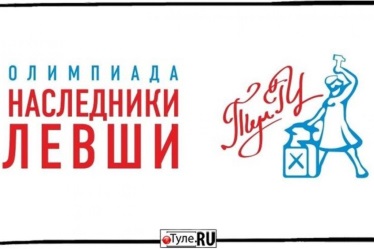 Направления:1. ФизикаУчастники:Учащиеся 8-11 классовЭтапы:Отборочный этап  – проводится в письменной форме с октября по январь в университете-организаторе или же на региональных площадкахЗаключительный этап – проводится в письменной форме с февраля по март в университете организаторе или же на региональных площадкахНаграды и льготы:Победители призеры в торжественной обстановке награждаются дипломами по степеням.Сайт организатора: http://oreluniver.ru/pk/olimp/heir/standardsВсероссийская олимпиада школьников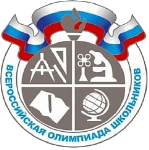 Направления:Английский языкАстрономияБиологияГеографияИнформатика	Искусство (МХК)Испанский языкИсторияИтальянский языкКитайский языкЛитератураМатематикаНемецкий языкОБЖОбществознаниеПравоРусский язык	ТехнологияФизикаФизическая культураФранцузский языкХимия	ЭкологияЭкономикаУчастники:Учащиеся 5-11 классовЭтапы:Школьный этапМуниципальный этапРегиональный этап Заключительный этапыНаграды и льготы:Победители и призеры заключительного этапа получают диплом, дающий право поступления при наличии аттестата без экзаменов в любой университет Российской Федерации по профилю олимпиады и Федерации.Сайт организатора: http://vos.olimpiada.ru/ 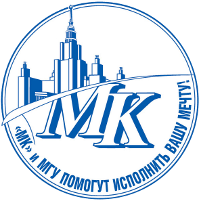 Олимпиада школьников «Покори Воробьевы горы!»Направления:1. Биология2. География3. Журналистика4. Иностранные языки5. История литература математика обществознание6. Физика7. ХимияУчастники:Учащиеся 5-11 классов.Этапы:Олимпиада проходит в два этапа. Потенциальные участники должны зарегистрироваться на сайте олимпиады, после этого они получают доступ в личный кабинет, где размещаются задания отборочного этапа. Он длится около месяца, и школьники 5-9 классов могут выполнять задания в течение всего этого времени. Для учащихся 10-11 классов на это отведена сессия (семь суток), они могут начать ее в любой день заочного этапа.Учащиеся, которые успешно выполнили задания, приглашаются на заключительный этап. Он проходит в МГУ имени М. В. Ломоносова, а также на региональных площадках.Награды и льготы:Победители и призеры олимпиады по всем дисциплинам, кроме химии, могут воспользоваться преференциями при поступлении в высшие учебные заведения – соревнования по этим профилям входят в Перечень олимпиад школьников.Сайт организатора: https://pvg.mk.ru/ 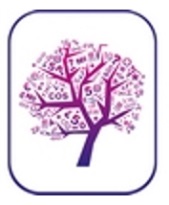 Международная олимпиада школьников «Кавказская математическая олимпиада»Направления:1. МатематикаУчастники:юниорская лига – учащиеся 8-9 классов;старшая лига – учащиеся 10-11 классов Этапы:Очный тур. Олимпиада проводится в два тура. В каждом туре участникам предлагается по 4 задачи.Награды и льготы:Победители Олимпиады награждаются золотыми медалями и дипломами первой степени, призеры: серебряными медалями и дипломами второй степени, бронзовыми медалями и дипломами третьей степени.Сайт организатора: http://cmo.adygmath.ruОлимпиада школьников «Ломоносов»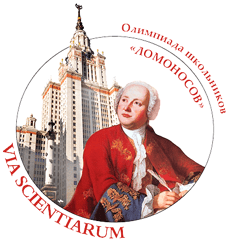 Направления:1. Биология2. География3. Геология4. Журналистика5. Инженерные науки6. Иностранные языки7. Информатика8. История9. История российской государственности10. Космонавтика11. Литература12. Математика13. Международные отношения и глобалистика14. Механика и математическое моделирование15. Обществознание16. Политология17. Право18. Психология19. Робототехника20. Русский язык21. Физика22. Философия23. Химия24. ЭкологияУчастники:Учащиеся 5-11 классовЭтапы:Отборочный этап (заочный) Заключительный этап (очный)Награды и льготы:Победителям и призерам Олимпиады могут быть предоставлены льготы при поступлении в МГУ имени М.В. Ломоносова в соответствии с действующим законодательствомСайт организатора: http://www.olymp.msu.ru/ Олимпиада школьников Российской академии народного хозяйства и государственной службы при Президенте Российской Федерации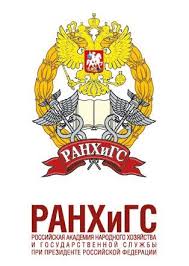 Направления:ОбществознаниеИностранный (английский) языкИсторияЭкономикаЖурналистикаПолитологияУчастники:Учащиеся 8-11 классовЭтапы:Отборочный этап (дистанционный)Заключительный этап (очный) Награды и льготы:Дополнительно от 5 до 10 баллов для победителей и призёров при поступлении в университеты - организаторыСайт организатора: http://www.ranepa.ru/shkolnik/olimpiada Межегиональная олимпиада «Кодекс знаний»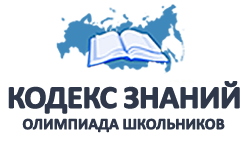 Направления:1. ОбществознаниеУчастники:Учащиеся 9-11 классовЭтапы:Отборочный этап  (заочный) в форме Интернет-тестирования Заключительный этап (очный)Награды и льготы:Победителям и призерам олимпиады предоставляются особые права при приеме в образовательные организации высшего образования.Сайт организатора: http://www.omamvd.ru/kodex_portal/ КОНКУРСЫВсероссийский конкурс научно-исследовательских работ имени Д.И. Менделеева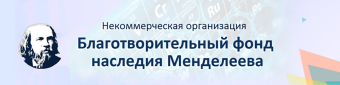 Направления:1. Естественно-математическая 2. Литературная3. История, искусство и культура4. Экономика и промышленность5. Социальная6. Гуманитарная7. Эколого-географическая8. Биология и сельское хозяйство9. Химическая10. Исследования и исследовательские проекты в сфере промышленности и технологий производства.Участники:Учащиеся 8-11 классов Этапы:Конкурс проводится в два этапа.Отборочный этап проходит в сентябре–декабре 2019 года Заключительный этап (очный) проходит в декабре 2019 года – феврале 2020 Награды и льготы:Участники, занявшие призовые места, награждаются дипломами I, II и III степени и, соответственно, золотыми, серебряными и бронзовыми медалями «Юный исследователь», кубками.Все финалисты награждаются медалью «Юный исследователь» и грамотой за участие в финале.Научные руководители работ учащихся, награждаются грамотами.Педагоги, систематически занимающиеся научно-исследовательской деятельностью, многократные участники конкурсов награждаются медалью «За службу образованию», активные участники различных мероприятий со школьниками, организаторы научно-исследовательской деятельности в регионах РФ награждаются Почетным знаком «Достояние образования».Сайт организатора: http://www.bfnm.ru/ Международный конкурс «Единство в различии»Направления:1. Эссе на английском/французском языках по одной из предложенных тем. Участники:Команды и индивидуальные участники школьников и студентов 8-11 классов Этапы:Отборочный этап (заочный) Заключительный этапНаграды и льготы:Многочисленные призы от партнёров конкурса (книги, сертификаты на обучение, подарочные пакеты, сувениры): Всероссийская государственная библиотека иностранной литературы имени М. И. Рудомино, издательство Оксфордского университета – Oxford University Press (ELT), Российско-Британская торговая палата, Международная ассоциация ISIC, Международный языковой центр Language Link, «Учительская газета», Ассоциация учителей и преподавателей английского языка MELTA, Экзаменационный центр BKC IELTS Centre, Французский Институт в России – Institut Français, сеть Alliance Française, Посольство Франции в Москве.Сайт организатора: http://unity.relod.ru/#creation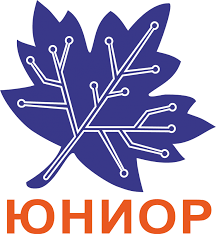 Всероссийский конкурс научных работ школьников «Юниор»Направления:Математика;Физика и астрономия;Информатика;Робототехника.Биология и экология;Химия.Участники:Учащиеся 9-11 классовЭтапы:Отборочный этапЗаключительный этапНаграды и льготы:По результатам двух творческих испытаний заключительного этапа конкурса оргкомитет конкурса определяет победителей и призеров конкурса. Победителями конкурса считаются участники, награжденные дипломом 1 степени. Призерами конкурса считаются участники, награжденные дипломом 2 или 3 степени. Участники конкурса могут награждаться свидетельствами участника, сертификатами, грамотами, памятными подарками.Сайт организатора: https://mephi.ru/schoolkids/olimpiads/junior/ Открытый Конкурс исследовательских и проектных работ школьников «Высший пилотаж»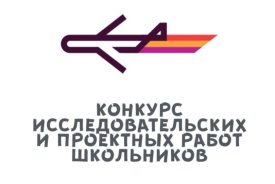 Направления:Математика ФизикаХимияБиологияБизнес-информатикаВостоковедениеКультурологияЛингвистикаМедиакоммуникацииПравоПредпринимательствоПсихологияРеклама и связи с общественностьюСоциологияТехнические и инженерные наукиУправление в государстве и бизнесеУрбанистика: городское планированиеФилософияЭкономикаСomputer scienceДизайнУчастники:Учащиеся 9-11 классов.Этапы:Регистрации работ по всем направлениям – декабрь - март 2020 г.Заключительный этап– февраль-аперль 2020 г .Награды и льготы:Победители и призёры конкурса получают дополнительные баллы за индивидуальные достижения при поступлении в университет. Учитываются результаты конкурса «Высший пилотаж», полученные не ранее двух лет до дня завершения приема документов.Сайт организатора: https://olymp.hse.ru/projects/Всероссийский конкурс юношеских исследовательских работ имени В.И. Вернадского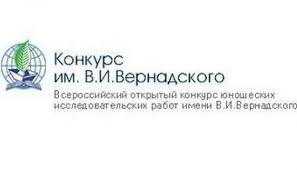 Направления:Астрономия и Физика атмосферы Науки о Земле Науки о водоемах Ботаника Зоология беспозвоночных Зоология позвоночных Охрана природы и окружающей среды. Фитоценология и растительные сообщества.Микология.Инженерная экология.Генетика, биоинженерия, молекулярная биология.Микробиология, клеточная биология и физиология растений Агробиология, агрохимия, защита растенийМедицина и Физиология человека Химия - неорганическая, органическая, физическая; химические технологии; химические исследованияФизика Математика и информатика Инженерные исследованияУчастники:Учащиеся 9-11-х классовЭтапы:Конкурс проводится в 2 тура.I тур проходит в двух форматах.1. Региональные туры Конкурса, которые проводятся региональными отделениями Движения на основе единых регламентов и критериев.2. Заочный конкурс. Прием работ через личный кабинет на сайте vernadsky.info. Экспертиза представленных в Оргкомитет работ.II тур - очный. Всероссийские юношеские Чтения им. В. И. Вернадского. Участие по результатам I тура, а также по результатам региональных туров Конкурса. Статус регионального тура присуждается Оргкомитетом по результатам экспертизы установленной заявочной документации.Награды и льготы:Победители II тура Конкурса награждаются дипломами организаций-учредителей, подарками.Сайт организатора: http://vernadsky.info/ Всероссийский конкурс проектных и исследовательских работ учащихся «Горизонты открытий»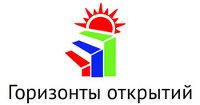 Направления: 1-4 классы «Если хочешь быть здоров…». Работы по экологии, здоровому образу жизни, спортивным увлечениям и лучшим традициям отечественного спорта. «Изобретаем и моделируем». Техническое творчество, конструирование, макеты и модели, изобретательские идеи, новые игры. «Культурное наследие России». Работы по истории, литературе, искусству, традициям народов России, декоративно-прикладному творчеству. «О мужестве, о доблести, о славе…». Работы военной и патриотической направленности. "Теле - радио - мультимедиа" (школьные телевизионные проекты, проекты радиопередач, мультимедийные работы) «Хочу всё знать». Работы из разных областей знаний5-11 классыГуманитарные проекты: «Как слово наше отзовется…». Проектные и исследовательские работы в области литературоведения, лингвистики и журналистики.Гуманитарные проекты: «Красота спасет мир». Прикладные художественные, музыкальные, театральные, дизайнерские и другие арт-проекты.«Гуманитарные проекты: «Память сердца». Исследования в области истории, проекты военной и патриотической направленности. «Гуманитарные проекты: «Человек и мир». Философия, искусство, культурология, психология.«Перекрестки поликультурного мира». Работы различной направленности на иностранных языках; принимаются работы на английском, немецком, французском, итальянском языках. «Проектируем здоровую среду: «Школа – территория здоровья». Спорт, здоровый образ жизни, медицина, экология. «Социальные проекты: «Мы – дети России». Проектные работы, направленные на улучшение жизни детей и взрослых. «Теле - радио - мультимедиа» (школьные телевизионные проекты, проекты радиопередач, мультимедийные работы) «Чтения им. А.А. Леманского: «Гениальный конструктор». Технические проекты и изобретения, тренажеры, игры и программы. «Чтения им. А.А. Леманского: «На пути к великим открытиям». Проектные и исследовательские работы физико-математической и естественнонаучной направленности.Участники:Учащиеся 1-11-х классовЭтапы:Дистанционная формаОчная проектно-экспертная сессияНаграды и льготы:Победители награждаются Дипломами 1-й, 2-й и 3-й степени. Все участники получают Сертификат участника Конкурса (в электронном виде).Сайт организатора: https://school-projects.ru/portal/competitions Конференции, турниры, фестивалиВсероссийский фестиваль творческих открытий и инициатив «Леонардо»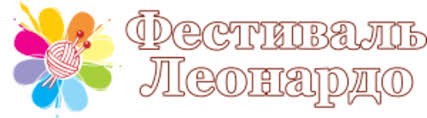 Направления:МатематическаяФизическаяХимическаяИсторическаяЛитературоведческаяГеографическаяБиологическаяКультура и искусствоПромышленность, экономика, сельское хозяйствоСоциальные инициативы и прикладные исследованияЭкологическаяСоциально-психологическая Участники:Учащиеся 1–11 классов Этапы:Фестиваль для младшей и средней возрастных групп проводится марта 2020 года.Фестиваль для старшей возрастной группы проводится март 2020 года.  Награды и льготы:Победители Фестиваля в каждой секции, каждой возрастной группы, награждаются золотыми медалями, дипломами и кубками. Призеры награждаются серебряными и бронзовыми медалями, дипломами Фестиваля. Финалисты Всероссийского фестиваля награждаются грамотами Оргкомитета, медалями участника. Руководители работ награждаются грамотами Оргкомитета.Сайт организатора: https://festival-leonardo.ru/ Российская научная конференция школьников «Открытие»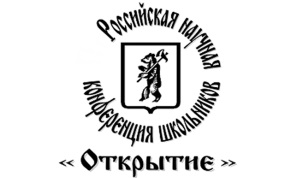 Направления:1.Математика2.Информатика3 Физика 4 Химия 5 Биология 6 География 7 Экология 8 Социально-политические науки 9 Право 10 Экономика 11 История 12 Литературоведение 13 Культурология 14 Языкознание 15 ПсихологияУчастники:Учащиеся 6–11 классов.Этапы:Заочный этапОчный этап Награды и льготы:Участники Конференции, занявшие 1 место, признаются победителями Конференции и награждаются дипломами I степени. Участники Конференции, занявшие 2 и 3 место, признаются призёрами Конференции и награждаются дипломами II и III степени. Научные руководители победителей и призеров Конференции награждаются дипломами оргкомитета. Оргкомитет имеет право принять решение о награждении участников Конференции Поощрительными грамотами оргкомитета за оригинальные работы.Сайт организатора: https://otkrytie.edu.yar.ru Турнир имени М.В. Ломоносова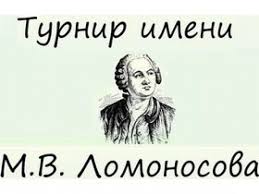 Направления:МатематикаМатематические игрыФизикаАстрономияЛитератураИсторияХимияБиологияЛингвистикаУчастники:Учащиеся 6–11 классов.Этапы:Отборочный этапЗаключительныйэтапНаграды и льготы:Победители в Турнире не определяются. Призёром Турнира по предмету является участник, награждённый грамотой за успешное выступление в конкурсе по этому предмету, принимавший участие в Турнире очно.Информация об итогах Турнира является открытой. На основании такой информации призёрам Турнира могут быть предоставлены льготы и поощрения организациями, осуществляющими образовательную деятельность и содействующими такой деятельности, по решению таких организаций.Сайт организатора: http://turlom.olimpiada.ru/  Турнир городов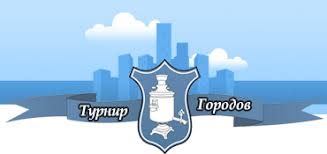 Направления:1. МатематикаУчастники:Учащиеся 11 классовЭтапы:Турнир проводится 2 тура — осенний и весенний, каждый из которых состоит из двух вариантов - базового и сложного. Сложный вариант олимпиады сопоставим по трудности с Всероссийской и Международной математической олимпиадой, базовый — несколько проще.Награды и льготы:Льготы для поступления в профильные вузы предоставляются победителям и призёрам устного тура. Авторы лучших работ в 9−10 классах приглашаются на Летнюю математическую конференцию Турнира городов.Сайт организатора: http://www.turgor.ru/ Всероссийский форум научной молодежи «Шаг в будущее»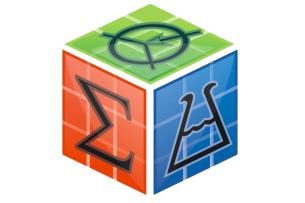 Направления:Участники:Учащиеся 2-11 классовЭтапы:Региональный отборочный этапВсероссийский заочный этапВсероссийский очный этапНаграды и льготы:Призы для лауреатов Форума традиционно учреждают партнеры и дарители программы «Шаг в будущее»; среди них, например, фонд РОСНАНО, ОАО «РВК», Объединенная ракетно-космическая корпорация, ОАО «Аэрофлот», корпорация «Intel», Общество «Знание» России, Российский союз молодежи и другие авторитетные компании и организации.Сайт организатора: http://www.step-into-the-future.ruКонтактыДиректор ГБУ ДО КК «Центр развития одаренности»Корниенко Марина Генриховна, Тел. – 8-903-458-97-79Заместитель директора по организационно-методической работеМягкова Инна Евгеньевна,Тел. – 8-903-458-65-56Заместитель директора по учебно-методической работеБойко Анна Николаевна,Тел. – 8-965-471-95-71Старший методист научно-методического направления (конференции, конкурсы)Манченко Ирина Павловна,Тел. – 8-903-447-25-79Старший методист заочного обучения (краевые заочные курсы ЮНИОР»)Прокопчук Ольга Васильевна,Тел. – 8-918-152-20-70Старший методист очного обучения (учебные группы, учебно-тренировочные сборы)Гулецкая Наталья Леонидовна,Тел. – 8-918-468-98-46Старший методист дистанционного обученияПетренко Татьяна ВладимировнаТел. – 8-928-418-40-42Старший методист отдела олимпиад Саенко Марина Юрьевна Тел. – 8-905-404-85-65Наш адрес: 350000 г. Краснодар, ул. Красная, д. 76Тел. (факс): (861)-259-79-40E-mail: cro.krd@mail.ruНаш сайт: www.cdodd.ruПОБЕДИТЕЛИ И ПРИЗЕРЫ ВОШ, ПОСТУПАЮЩИЕ НА ПРОФИЛЬНЫЕ НАПРАВЛЕНИЯПОБЕДИТЕЛИ И ПРИЗЕРЫ ВОШ, ПОСТУПАЮЩИЕ НА НЕПРОФИЛЬНЫЕ НАПРАВЛЕНИЯЗачисление в любой вуз без вступительных экзаменов. Подтверждать результат на ЕГЭ не требуется.100 баллов за ЕГЭ по профильному предмету. Подтверждать результат на ЕГЭ не требуется.ПОБЕДИТЕЛИ И ПРИЗЕРЫ ОЛИМПИАД I УРОВНЯПОБЕДИТЕЛИ И ПРИЗЕРЫ ОЛИМПИАД II УРОВНЯПОБЕДИТЕЛИ И ПРИЗЕРЫ ОЛИМПИАД III УРОВНЯЗачисление на профильные направления без вступительных экзаменов*. Необходимо подтвердить результат на ЕГЭ (не менее 75 баллов по профильному предмету).Зачисление на профильные направления без вступительных экзаменов ИЛИ 100 баллов за ЕГЭ по профильному предмету*. Необходимо подтвердить результат на ЕГЭ (не менее 75 баллов по профильному предмету).100 баллов за ЕГЭ по профильному предмету*. Необходимо подтвердить результат на ЕГЭ (не менее 75 баллов по профильному предмету).СИМПОЗИУМ 1. Инженерные науки в техносфере настоящего и будущегоСИМПОЗИУМ 1. Инженерные науки в техносфере настоящего и будущегоСИМПОЗИУМ 1. Инженерные науки в техносфере настоящего и будущего1АСовременные радио-, оптические и электронные системы в технике и медицинеСовременные радио-, оптические и электронные системы в технике и медицине1ВПрикладная механика и компьютерные технологии в автоматизации и робототехникеПрикладная механика и компьютерные технологии в автоматизации и робототехнике1DАэрокосмонавтикаАэрокосмонавтика1Е1Транспортные машины, системы и оборудованиеТранспортные машины, системы и оборудование1е2Колесные машиныКолесные машины1Е3Передовые технологии на транспортеПередовые технологии на транспорте1F1Машиностроительные технологииМашиностроительные технологии1F2Технологии будущего – своими рукамиТехнологии будущего – своими руками1GЭнергетические системы будущегоЭнергетические системы будущего1НАльтернативные источники энергииАльтернативные источники энергии1JБиомедицинская техникаБиомедицинская техника1LИнтеллектуальные компьютерные системыИнтеллектуальные компьютерные системыСИМПОЗИУМ 2. Естественные науки и современный мирСИМПОЗИУМ 2. Естественные науки и современный мирСИМПОЗИУМ 2. Естественные науки и современный мир2А12А1Физика, лазерные и нанотехнологии2А22А2Технологии созданий новых материалов2В12В1Химия и химические технологии2В22В2Междисциплинарные химические технологии2С12С1Проблемы загрязнения окружающей среды2C22C2Экология, биотехнология и науки о растениях2D12D1Биосфера и проблемы Земли2D22D2Общая биология2Е12Е1Системная биология и биотехнология2Е22Е2Биомедицина2F2FХимико-физическая инженерия2G2GАстрономия2H2HЗемля и Вселеннаясимпозиум 3. Математика и информационные технологиисимпозиум 3. Математика и информационные технологиисимпозиум 3. Математика и информационные технологии3ВМатематика и компьютерные наукиМатематика и компьютерные науки3D Информатика, вычислительная техника, телекоммуникацииИнформатика, вычислительная техника, телекоммуникации3EУмные машины, интеллектуальные конструкции, робототехникаУмные машины, интеллектуальные конструкции, робототехника3FМатематика и ее приложения в информационных технологияхМатематика и ее приложения в информационных технологиях3GИнформационные технологии, автоматизация, энергосбережениеИнформационные технологии, автоматизация, энергосбережение3НИскусственный интеллект и математикаИскусственный интеллект и математикаСИМПОЗИУМ 4. Социально-гуманитарные науки в современном обществеСИМПОЗИУМ 4. Социально-гуманитарные науки в современном обществеСИМПОЗИУМ 4. Социально-гуманитарные науки в современном обществе4АИстория История 4ВАрхеологияАрхеология4ССоциологияСоциология4DЭкономика и экономическая политикаЭкономика и экономическая политика4ЕКультурологияКультурология4FЛингвистикаЛингвистика4GПсихологияПсихология4JПрикладное искусство и дизайнПрикладное искусство и дизайн4LНаука в масс-медиаНаука в масс-медиа